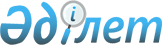 О досрочном прекращении полномочий члена Коллегии Евразийской экономической комиссииРешение Высшего Евразийского экономического совета от 3 марта 2021 года № 1
      В соответствии с подпунктом 2 пункта 2 статьи 12 Договора о Евразийском экономическом союзе от 29 мая 2014 года, пунктами 54 и 55 Регламента работы Евразийской экономической комиссии, утвержденного Решением Высшего Евразийского экономического совета от 23 декабря 2014 г. № 98, Высший Евразийский экономический совет решил:
      Прекратить досрочно полномочия члена Коллегии Евразийской экономической комиссии от Республики Казахстан Жаксылыкова Тимура Мекешевича. 
      Члены Высшего Евразийского экономического совета:


					© 2012. РГП на ПХВ «Институт законодательства и правовой информации Республики Казахстан» Министерства юстиции Республики Казахстан
				
От Республики
Армения
От Республики
Беларусь
От Республики
Казахстан
От Кыргызской Республики
От Российской
Федерации